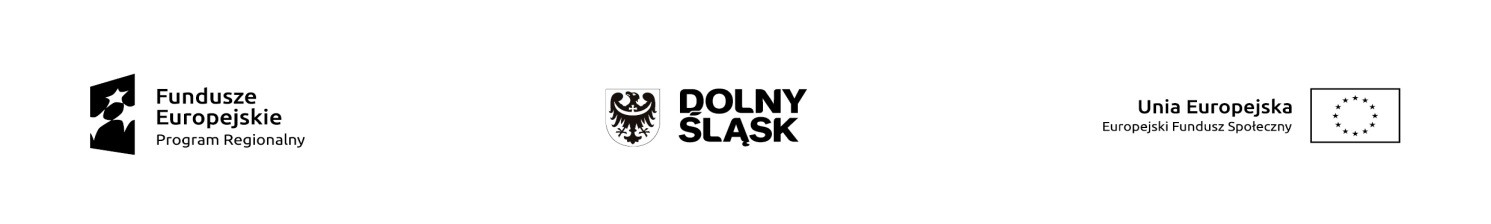 REGULAMIN REKRUTACJIdo projektu  „Aktywizacja osób bezrobotnych powyżej 30 roku życia pozostających bez pracy 
w powiecie milickim”w ramach Regionalnego Programu Operacyjnego Województwa Dolnośląskiego 2014-2020 Oś priorytetowa  8  Rynek pracyDziałanie 8.1  Projekty powiatowych urzędów pracy§1Informacje ogólne o projekcieProjekt „Aktywizacja osób bezrobotnych powyżej 30 roku życia pozostających bez pracy                                 w powiecie milickim” realizowany jest w ramach Regionalnego Programu Operacyjnego Województwa Dolnośląskiego 2014-2020 , Oś priorytetowa  8  Rynek pracy, Działanie 8.1 Projekty powiatowych urzędów pracy.W ramach realizowanego projektu finansowanego ze środków Europejskiego Funduszu Społecznego założono aktywizację zawodową dla osób bezrobotnych w wieku 30 lat i więcej, zarejestrowanych            w Powiatowym Urzędzie Pracy w Miliczu, ponadto przynależących co najmniej do jednej z poniższych grup, uprawnionych do udziału w projekcie:osób powyżej 50 roku życia;osób z niepełnosprawnościami;kobiet;osób o niskich kwalifikacjach;osób długotrwale bezrobotnych.Działania realizowane w ramach projektu to:pomoc w określeniu własnej ścieżki zawodowej oraz aktywizacji zawodowej poprzez usługi doradcy zawodowego lub pośrednika pracy;podniesienie kwalifikacji zawodowych poprzez organizację szkoleń indywidualnych;zdobycie, zwiększenie lub uaktualnienie doświadczenia zawodowego poprzez organizację staży zawodowych trwających do 6 m-cy;wspomaganie tworzenia nowych miejsc pracy poprzez m.in. : przyznanie jednorazowych środków na podjęcie działalności gospodarczej lub refundację części kosztów w ramach prac interwencyjnych§2Warunki formalne uczestnictwa w projekcie RPO1. Do programu może zostać zakwalifikowana osoba, która spełnia następujące warunki:jest osobą bezrobotną w wieku 30 lat i więcej, zarejestrowaną w Powiatowym Urzędzie Pracy                           w Miliczu.W projekcie priorytetowo traktowane są osoby z niepełnosprawnościami, osoby długotrwale bezrobotne, osoby o niskich kwalifikacjach (do poziomu ISCED 3), kobiety oraz osoby powyżej 50 roku życia.§3Zasady rekrutacji do projektu RPO WD 2014-2020Rekrutacja do projektu prowadzona jest w sposób ciągły do wyczerpania alokacji środków przyznanych w danym roku realizacji projektu na poszczególne zadania.Informacja o rekrutacji do projektu zostanie umieszczona na stronie internetowej urzędu oraz                 w siedzibie na tablicach ogłoszeniowych (plakaty).Kandydat do udziału w Projekcie powinien zgłosić się do swojego doradcy klienta w celu zgłoszenia chęci uczestnictwa w Projekcie.Doradca klienta dokonuje wstępnego sprawdzenia kwalifikowalności do uczestnictwa w projekcie oraz przedstawia warunki, po spełnieniu których bezrobotny będzie mógł być zakwalifikowany do udziału w Projekcie. Warunkami, o których mowa w ust. 4 mogą być m.in.: dostarczenie poprawnie wypełnionego wniosku o objęcie formą aktywizacji popartego uprawdopodobnieniem/deklaracją zatrudnienia spełniającego warunki formalno-prawne do realizacji; dostępność środków na aktywizację bezrobotnych w ramach Projektu; obiektywnie najtrudniejsza sytuacja osoby na rynku pracy.Złożone wnioski trafiają następnie do Koordynatora projektu, który poprzez wypełnienie                      Karty oceny (załącznik nr 1 do Regulaminu) kwalifikuje daną osobę bezrobotną do udziału                         w odpowiednim projekcie.Udzielenie wsparcia głównego musi zostać poprzedzone instrumentami i usługami rynku pracy służącymi indywidualizacji wsparcia oraz pomocy w zakresie określenia ścieżki zawodowej obejmującymi:identyfikację potrzeb osób  pozostających bez zatrudnienia oraz diagnozowanie możliwości                 w zakresie doskonalenia zawodowego, w tym przygotowanie Indywidualnego Planu Działania;kompleksowe i indywidualne pośrednictwo pracy lub poradnictwo zawodowe w zakresie planowania rozwoju kariery zawodowej, w tym podnoszenia lub uzupełnienia kompetencji                  i kwalifikacji zawodowych (o wyborze i trybie realizacji pomiędzy usługą pośrednictwa pracy                  a poradnictwem zawodowym zadecyduje doradca klienta w uzgodnieniu z osobą bezrobotną) – tzw. bezkosztowa forma wsparcia.W przypadku gdy osoba przystępując do projektu posiada aktualny Indywidualny Plan Działania              lub otrzymała wsparcie w postaci pośrednictwa pracy lub poradnictwa zawodowego, można kwalifikować ją do projektu, a udzielone jej wcześniej w/w usługi nie muszą być ponownie udzielane w ramach projektu.Uczestnicy projektu w dniu obejmowania ich usługą rynku pracy (bezkosztową) tj.:- pośrednictwo pracy (wydanie skierowania na daną formę wsparcia np. na staż, na prace interwencyjne)lub- poradnictwo zawodowe (wydanie opinii doradcy zawodowego o celowości przeszkolenia kandydata lub o celowości przyznania bezzwrotnych środków na podjęcie działalności gospodarczej)               przekażą swoje dane i podpiszą Oświadczenie dotyczące uczestnictwa w projekcie (załącznik nr 2 do Regulaminu), przy czym, jako daty rozpoczęcia udziału w projekcie, traktuje się daty wydania  skierowania na staż lub prace interwencyjne, daty wydania opinii doradcy zawodowego o celowości przeszkolenia kandydata lub o celowości przyznania bezzwrotnych środków na podjęcie działalności gospodarczej).10. Powiatowy Urząd Pracy w Miliczu będzie prowadził rejestr złożonych Oświadczeń uczestników      projektu.§4Formy wsparcia w ramach projektu RPO WD 2014-2020Realizowane w ramach projektu działania będą zapewniały kompleksowe i indywidualne podejście do zdiagnozowanych potrzeb uczestników projektu.Formy wsparcia (kosztowe) – zadania w ramach projektu będą realizowane na podstawie Ustawy                  z dnia 20 kwietnia 2004 r.  o promocji zatrudnienia i instytucjach rynku pracy (t.j. Dz. U z 2019, poz. 1482 z późn. zm.) oraz zgodnie z obowiązującymi w PUP w Miliczu standardami i procedurami,                           a także warunkami ogłoszenia realizacji projektu. Zadania: StażeSzkolenia indywidualneJednorazowe środki na podjęcie działalności gospodarczejPrace interwencyjne§5Postanowienia końcoweRegulamin obowiązuje od dnia 01 stycznia 2020 r. do końca realizacji projektu, tj. do 31.12.2021 r.Regulamin może ulec zmianie w każdym czasie trwania projektu. Zmiany regulaminu wymagają formy pisemnej.Regulamin jest dostępny na stronie www.pupmilicz.pl W kwestiach nieopisanych w Regulaminie ostateczną decyzję podejmuje Dyrektor Powiatowego Urzędu Pracy w Miliczu.